		KOOLI VASTUVÕTU AVALDUS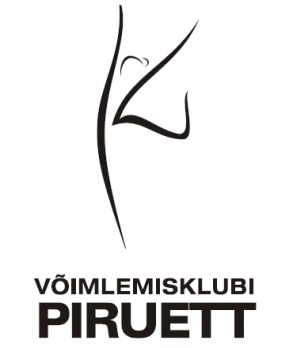 Täidab avalduse esitajaAvalduse esitamise kuupäev:Palun minu laps _________________________________________________________				                      ees- ja perekonnanimi                                                                                                                             vastu võtta MTÜ Võimlemisklubi Piruett Võimlemiskooli  alates  __________________  .                                                                                                                                                             kuupäev1.1. ÕPILANE1.2. ÕPILASE ESINDAJA/MAKSJANB! Kasutame Teie lapse andmeid järgnevates süsteemides: Eesti Hariduse Infosüsteem (EHIS), Pearaha arvestamise infosüsteem (PAI) ning Merit Aktiva raamatupidamisprogrammis.Võimlemisklubi Piruett Võimlemiskooli liitumistasu 10 € (ühekordne).Kinnitan andmete õigsust, olen tutvunud Õppelepingu ja Õppemaksu tasumise korra tingimustega ning nõustun nendega. Lisaks nõustun lapse andmete kasutamisega eelnevalt loetletud süsteemides:_____________________________________                                                     ___________________________________                Ees- ja perekonnanimi                                                                                                        Allkiri
Täidab Võimlemiskool:Nimi:Nimi:Isikukood:Isikukood:Vanus: Vanus: Elukoht (alaline):Elukoht (alaline):Kodune keel:Kodune keel:Elukoht, kui see erineb alalisest elukohast:Elukoht, kui see erineb alalisest elukohast:Õppeasutus(kool või lasteaed):Õppeasutus(kool või lasteaed):Telefon: Telefon: E-post:E-post:Treeningrühm:Treener:Nimi:  NB! Palume teha kastikesse ristike, kes on arve eest tasuja (tulumaksu tagastuse saaja)                                               Eestkostja (ema) □                                  Eestkostja (isa) □                                                     Isikukood:(vajalik tulumaksu tagastamiseks)Telefon:Mobiil:Postiaadress:E-post:(Vajalik e-arve saatmiseks)2.1. Õpingute alustamise kuupäev: 2.2.  Õpingute lõpetamise kuupäev:2.3. Registreeing MERIT:2.4. Registreering EHIS:2.5. Registreering PAI: